Lesson 14: How Do You Compare Fractions?Let’s represent and compare fractions.Warm-up: Number Talk: Which Whole Numbers?Find the whole number that each fraction is equivalent to.14.1: Equivalent or Not?Are these fractions equivalent? Show your thinking using diagrams, symbols, or other representations. and  and  and 14.2: Same Fractions, Different Result?Han says  is less than . His work is shown.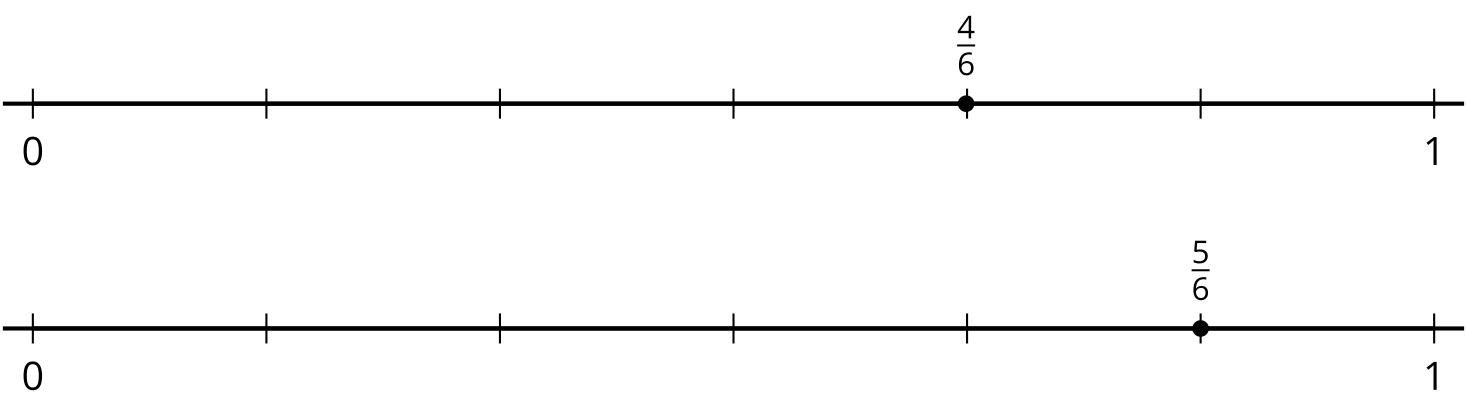 Lin says  is greater than . Her work is shown.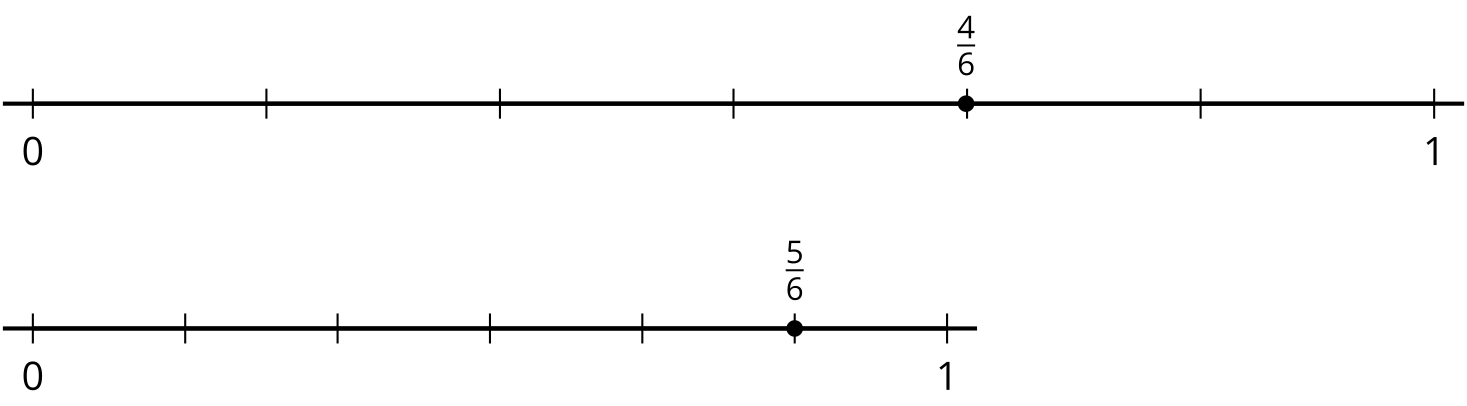 Why might Han and Lin make different comparison statements for the same fractions?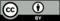 © CC BY 2021 Illustrative Mathematics®